Szanowni Państwo,                       Poznań, 10.04. 2020r.Pragnę złożyć Wam moc serdecznych życzeń zdrowia, szczęścia, Błogosławieństwa Bożego i pomyślności w trwające już święta Wielkiej Nocy. To trudny czas dla nas wszystkich, niech rodzina scala się i jednoczy dla dobra dzieci. Obyście byli spokojniejsi, wypoczęci i pełni radości z bliskimi składa p. RenataDo życzeń dołącza również p. Magda i p. Agnieszka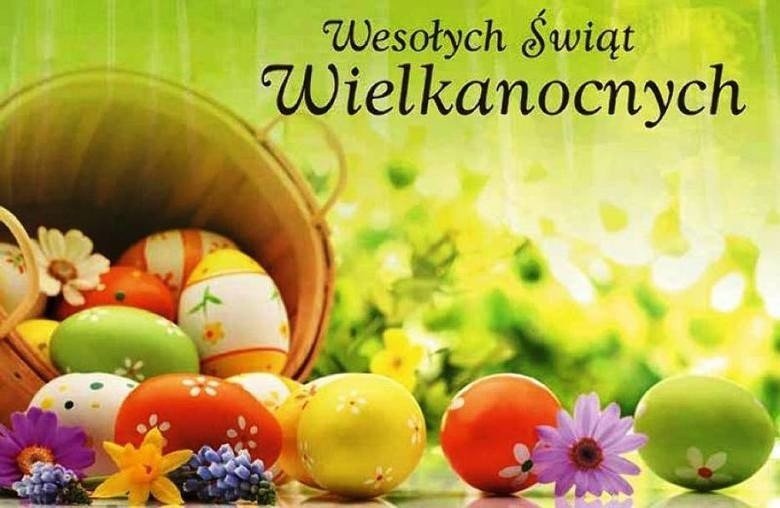 Kochane dzieci!Nadeszły piękne i radosne święta Wielkanocne. Na dworze świeci słonko, zaraz odwiedzi Was zając ze słodkimi podarunkami. Rodzinnie zasiądziecie do stołu świątecznego, podzielicie się jajkiem i złożycie sobie serdeczne życzenia. Ja Wam życzę pięknych i wesołych świąt, pełnych uśmiechu, miłości bliskich i tego spokojnego czasu spędzonego z najbliższymi, którzy Was bardzo kochają. W Lany Poniedziałek bezpiecznie oblewajcie się wodą, pryskajcie bliskich. Bądźcie kochani dla wszystkich.Przedszkole jest przygotowane na Wasz powrót. Na tablicach wiszą kolorowe motylki, obok każdego znajduje się serduszko z Waszym imieniem. Gdy tylko wrócicie do Nas, to otrzymacie je od nas do domu na pamiątkę tego wyjątkowego czasu.Zasyłam uściski, buziaczki i czekam na Was.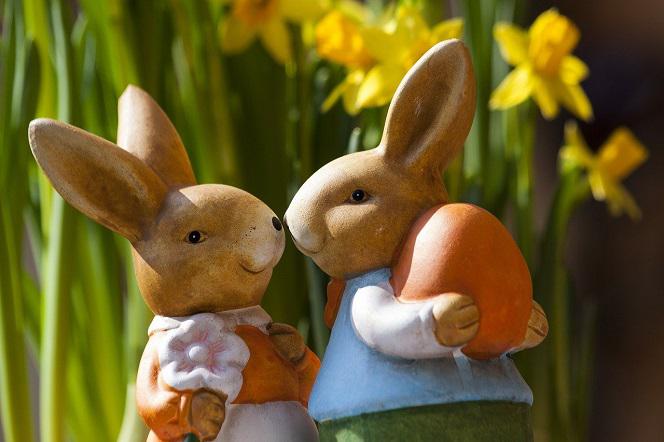 Na głównej tablicy łąka jest pełna kwiatów i kolorowych motyli.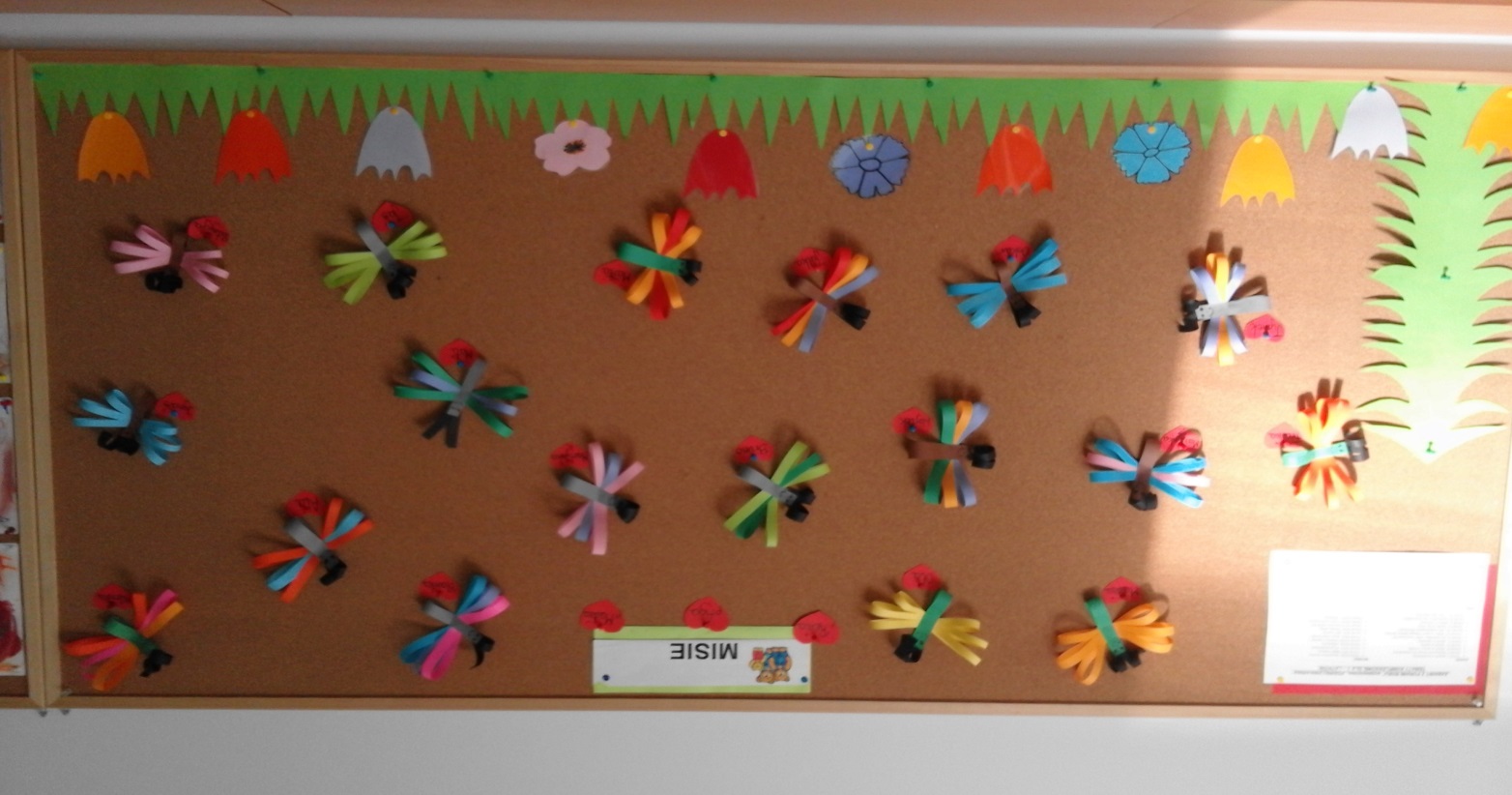 Na naszej małej tablicy w Sali też zagościły motylki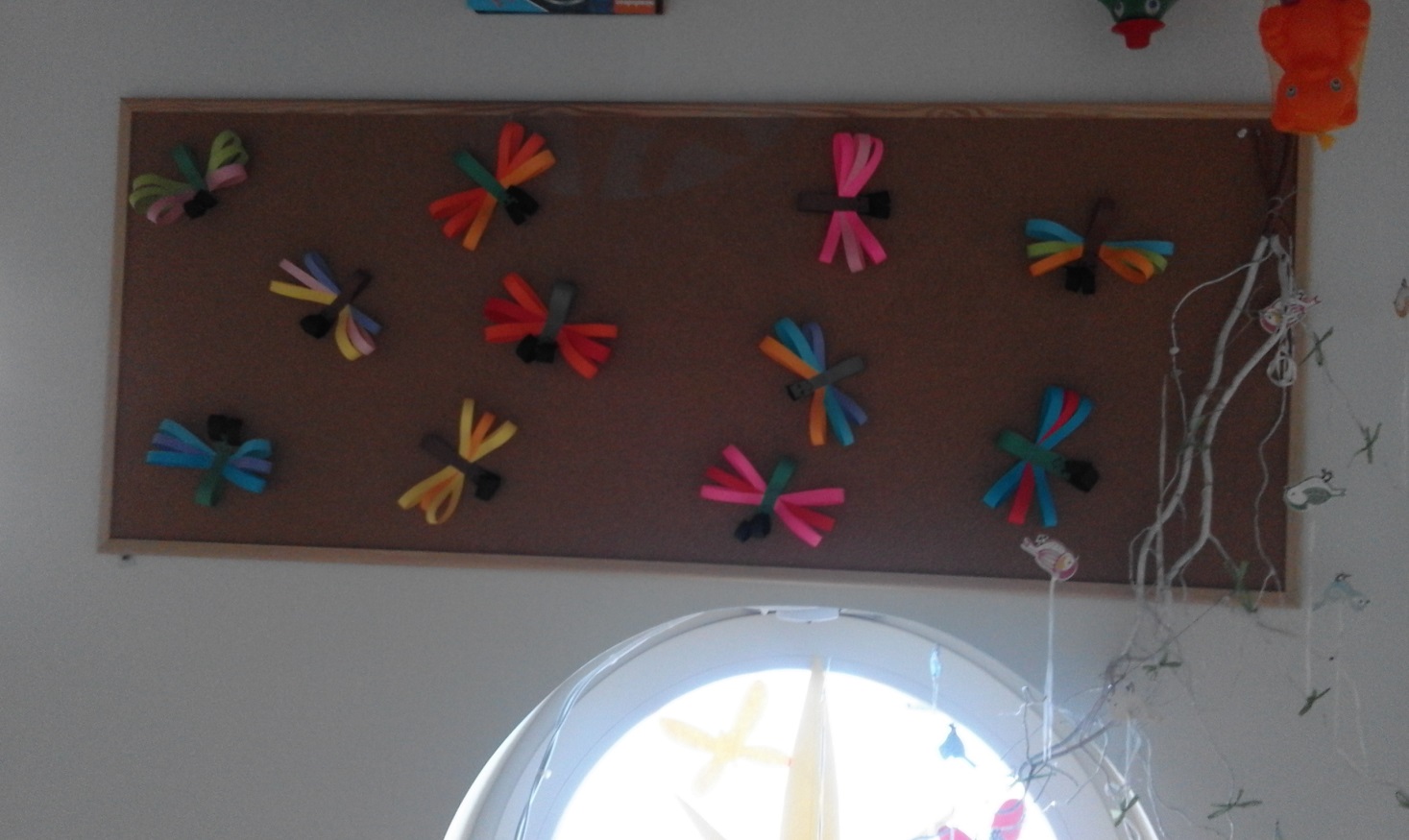 Na oknach wiszą wiosenne dekoracje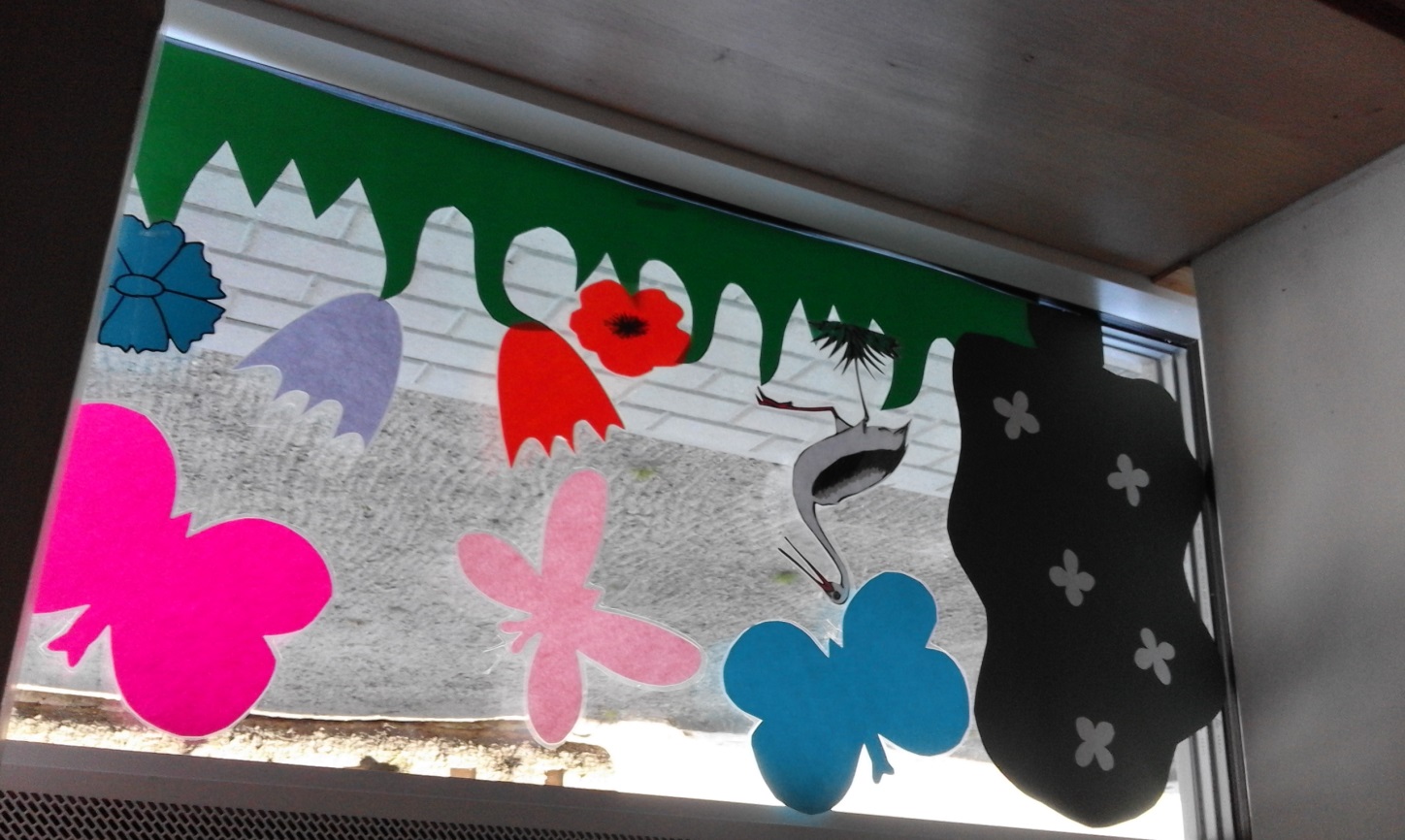 Pozdrawiam wszystkich bardzo gorąco,Renata Kowalska